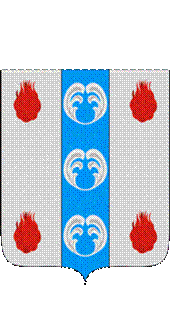 Российская ФедерацияНовгородская областьДУМА ПОДДОРСКОГО МУНИЦИПАЛЬНОГО РАЙОНАР Е Ш Е Н И Еот 23.05.2023 № 210с.ПоддорьеДума Поддорского муниципального районаРЕШИЛА:1. Внести изменение в комиссию по определению стоимости подарков, утвержденную решением Думы Поддорского муниципального района от 27.02.2014 № 636 , утвердив ее в прилагаемой редакции.2. Настоящее решение вступает с момента опубликования.3. Опубликовать решение в муниципальной газете «Вестник Поддорского муниципального района» и разместить на официальном сайте Администрации муниципального района.Главамуниципального района                                                           Е.В.ПанинаПредседатель ДумыПоддорского муниципального района                                 Т.Н.Крутова            УТВЕРЖДЕНОрешением Думы Поддорского муниципального районаот 23.05.2023 № 210Состав комиссии по определению стоимости подарков, полученных Главой Поддорского муниципального района, а также лицами, замещающими муниципальные должности и осуществляющие свои полномочия на постоянной основе в органах местного самоуправления Поддорского муниципального района в связи с протокольными мероприятиями, служебными командировками и другими официальными мероприятиямиЧлены комиссии:О внесении изменений в состав комиссии по определению стоимости подарковПетров С.Н.первый заместитель Главы администрации муниципального района, председатель комиссии;Ясакова Е.И..-председатель комитета по экономике и управлению муниципальным имуществом Администрации муниципального района, заместитель председателя комиссии;Королькова Л.В-ведущий специалист комитета по экономике и управлению муниципальным имуществом, секретарь комиссии.Иванов И.М.-заместитель Главы администрации муниципального района; Николаева О.А.-председатель комитета финансов Администрации муниципального района;Павлова О.С.-заведующая отделом бухгалтерского учета и отчетности Администрации муниципального района ;Трохова л.А.-Управляющий Делами администрации-председатель комитета по организационным и кадровым вопросам Администрации муниципального района. 